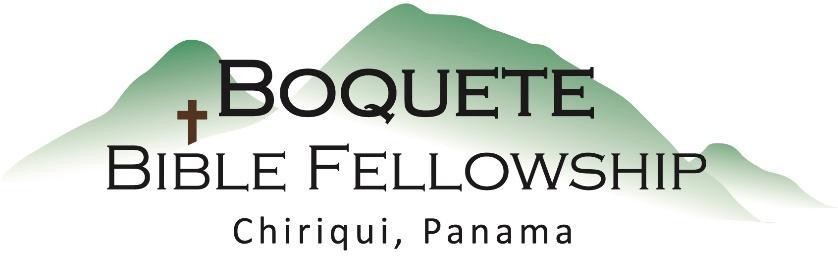 Adoración Dominical – 22 de mayo, 2022        Bienvenida y Anuncios          Oración de limpieza: Isaías 43:25            Llamado a la adoración: Daniel 7:13-14           Adoración a través del canto           Adoración a través de las ofrendasLa oración de iluminación Sermón: Romanos 1:14-15RespuestaBendición: 2 Corintios 13:11, 14Anuncios para esta semanaEstudio Bíblico de los miércoles – Bryan estará dirigiendo un estudio Bíblico acerca de la Guerra de Gog y Magog, de Ezequiel 38-39 para las próximas semanas. ¡Comparta con nosotros!Estudios Bíblico para las damas - Nueva serie de estudio bíblico – Convertirse en Hermanas de Corazón – Todas las damas están invitadas Contacte a Karen Gracey para mayor información.Boletín informativo – ¿Está usted en la lista para recibir el boletín? Esta es la forma principal de comunicar lo que sucede durante la semana. Puede apuntarse en la mesa de bienvenida o en boquetebible@gmail.com.Romanos 1:14-15 (NBLA) – DeudoresTengo obligación[a] tanto para con los griegos como para con los bárbaros[b], para con los sabios como para con los ignorantes. 15 Así que, por mi parte, ansioso estoy de anunciar el evangelio también a ustedes que están en Roma.Notas del SermónNuestra respuesta necesaria al poder del evangelio y a la gloria de Su gracia:1.) Somos __deudores__ de __todos__.2.) El __evangelio__ es también para los ___creyentes___.Pero les he escrito con atrevimiento sobre algunas cosas[a], para así hacer que las recuerden otra vez, por la gracia que me fue dada por Dios, 16 para ser ministro de Cristo Jesús a los gentiles, ministrando a manera de sacerdote[b] el evangelio de Dios, a fin de que la ofrenda que hago de los gentiles sea aceptable, santificada por el Espíritu Santo. Romanos 15:15-16 (NBLA)3.) Estamos llamados a __administrar__ _la_ _gracia_ unos a otros.Según cada uno ha recibido un don especial, úselo sirviéndose los unos a los otros como buenos administradores de la multiforme gracia de Dios. – 1 Pedro 4:10